ALLEGATO I2(modello da utilizzare solo da PRO LOCO e CONSORZI)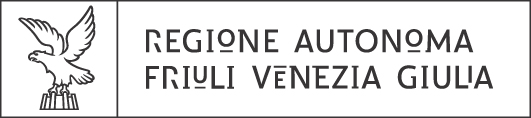 Oggetto: art. 5 legge regionale 3 maggio 2019, n. 7 “Misure per la valorizzazione e la promozione delle sagre e feste locali e delle fiere tradizionali” e successive modifiche ed integrazioni. Rendiconto: “Contributi per corsi di formazione”.PRESENTAai sensi dell’art. 5 della legge regionale 3 maggio 2019, n. 7 e del relativo Avviso Allegato A2 per il 2023, il rendiconto delle spese sostenute per la realizzazione del percorso formativo necessario per lo svolgimento in sicurezza degli eventi di cui alla predetta legge e meglio dettagliato nei riquadri C e D sotto riportati Nota: L’imposta sul valore aggiunto (I.V.A.) è ammissibile solo qualora non sia recuperabile. L’I.V.A. non recuperabile è un costo che non occorre indicare separatamente dall’imponibile.DICHIARA che le dichiarazioni di cui alla presente domanda sono rese ai sensi degli artt. 46 e 47 del D.P.R. n. 445/2000 sotto la propria responsabilità e nella piena consapevolezza di quanto disposto dagli artt. 75 e 76 del richiamato D.P.R. Firma digitale Firma autografa _______________________________ (allegare fotocopia di un documento di identità)Quadro A Dati del sottoscrittore Dati del sottoscrittore Nome e CognomeNome e CognomeIn qualità di (specificare il ruolo) In qualità di (specificare il ruolo) legale rappresentante del soggetto organizzatore altra persona, diversa dal legale rappresentante, munita di mandato e poteri di firmaQuadro B Dati:                    Pro Loco       Consorzio Pro LocoDenominazioneLocalità/frazioneQuadro CParte descrittiva periodo di realizzazione del corso: dal      /      /        al       /     /       periodo di realizzazione del corso: dal      /      /        al       /     /       numero di partecipanti :        numero di partecipanti :        Quadro D Quadro D Quadro D Quadro economicoQuadro economicoQuadro economicoSpese sostenuteSpese sostenuteSpese sostenuteImporto pagato Importo richiestoCorso per:  la certificazione  l’aggiornamento in materia di sicurezza Corso per:  la certificazione  l’aggiornamento in materia di sicurezza €      €      Corso per:  la certificazione  l’aggiornamento in materia di antincendioCorso per:  la certificazione  l’aggiornamento in materia di antincendio€      €      Corso per:  la certificazione  l’aggiornamento in materia di primo soccorsoCorso per:  la certificazione  l’aggiornamento in materia di primo soccorso€      €      Corso per:  la certificazione  l’aggiornamento in materia di sicurezza alimentareCorso per:  la certificazione  l’aggiornamento in materia di sicurezza alimentare€      €                SPESA COMPLESSIVAMENTE SOSTENUTA          SPESA COMPLESSIVAMENTE SOSTENUTA          SPESA COMPLESSIVAMENTE SOSTENUTA          SPESA COMPLESSIVAMENTE SOSTENUTA€     €               CONTRIBUTO RICHIESTO          CONTRIBUTO RICHIESTO          CONTRIBUTO RICHIESTO          CONTRIBUTO RICHIESTO€     €     